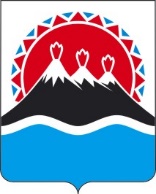 Р А С П О Р Я Ж Е Н И Е ГУБЕРНАТОРА КАМЧАТСКОГО КРАЯг. Петропавловск-КамчатскийВ целях реализации государственной и региональной политики в отношении ветеранов в Камчатском крае1.	Образовать Совет по делам ветеранов при Губернаторе Камчатского края.2.	Утвердить Положение о Совете по делам ветеранов при Губернаторе Камчатского края согласно приложению 1.3.	Утвердить состав Совета по делам ветеранов при Губернаторе Камчатского края согласно приложению 2.4.	Настоящее распоряжение вступает в силу через 10 дней после дня его официального опубликования.ПоложениеО Совете по делам ветеранов при Губернаторе Камчатского края1. Общие положения1. Совет по делам ветеранов при Губернаторе Камчатского края (далее - Совет) является постоянно действующим совещательным органом, содействующим реализации полномочий Губернатора Камчатского края по обеспечению эффективного взаимодействия исполнительных органов государственной власти Камчатского края, органов местного самоуправления муниципальных образований в Камчатском крае, общественных организаций, социально ориентированных некоммерческих организаций по вопросам государственной и региональной политики в отношении ветеранов в Камчатском крае.2. Совет строит свою работу на основе коллегиального, свободного, делового обсуждения и решения вопросов, руководствуясь принципами гласности, независимости, законности.3. Совет в своей деятельности руководствуется Конституцией Российской Федерации, федеральными конституционными законами, федеральными законами, указами и распоряжениями Президента Российской Федерации, постановлениями и распоряжениями Правительства Российской Федерации, иными правовыми актами Российской Федерации, Уставом Камчатского края, законами Камчатского края, постановлениями и распоряжениями Губернатора и Правительства Камчатского края, а также настоящим Положением.2. Основные задачи и полномочия Совета4. Основными задачами Совета являются:1) подготовка предложений по совершенствованию законодательства Камчатского края, правовых актов органов местного самоуправления муниципальных образований в Камчатском крае в части обеспечения социальной защиты ветеранов;2) рассмотрение вопросов улучшения социально-экономического положения ветеранов, повышения качества и доступности предоставляемых им государственных и муниципальных услуг;3) изучение опыта субъектов Российской Федерации в части улучшения социально-экономического положения ветеранов;4) рассмотрение вопросов участия общественных организаций и социально ориентированных некоммерческих организаций в осуществлении социально-экономической поддержки ветеранов;5) подготовка предложений по вопросам реализации государственной политики в области патриотического воспитания граждан Российской Федерации в Камчатском крае, формирования уважительного отношения к ветеранам, значимости военной службы и трудовой деятельности, государственных наград за ратные и трудовые подвиги;6) обсуждение по предложению членов Совета иных вопросов, относящихся к проблемам ветеранов.5. Совет для реализации возложенных на него задач имеет право:1) запрашивать в установленном порядке у органов исполнительной власти Камчатского края, органов местного самоуправления муниципальных образований в Камчатском крае, общественных организаций, социально ориентированных некоммерческих организаций информационные материалы по вопросам, отнесенным к компетенции Совета;2) заслушивать представителей органов исполнительной власти Камчатского края, органов местного самоуправления муниципальных образований в Камчатском крае, общественных организаций, социально ориентированных некоммерческих организаций по вопросам, отнесенным к компетенции Совета;3) создавать рабочие группы из числа членов Совета, представителей общественных организаций, некоммерческих, научных и других организаций, не входящих в состав Совета, для проведения аналитических и экспертных работ с целью разработки предложений по входящим в компетенцию Совета вопросам, носящих рекомендательный характер. Состав рабочих групп утверждается решением Совета;4) готовить и представлять на рассмотрение органов государственной власти Камчатского края предложения по вопросам, требующим неотложного решения в сфере социальной защиты ветеранов.3. Порядок организации деятельности Совета6. В состав Совета входят председатель Совета, его заместители, секретарь и другие члены Совета. Председателем Совета является Губернатор Камчатского края. Председатель Совета имеет двух заместителей. В случае отсутствия председателя его обязанности исполняет один из заместителей.7. Совет осуществляет свою деятельность в соответствии с планом работы, который принимается на заседании Совета и утверждается его председателем. Порядок работы Совета определяется председателем или по его поручению одним из заместителей председателя Совета. Планы деятельности рабочих групп утверждаются их руководителями в соответствии с планом работы Совета.8. Заседания Совета проводятся в соответствии с планом его работы, а также по решению председателя Совета. Заседание Совета проводит председатель Совета или по его поручению один из заместителей председателя Совета. Секретарь Совета обеспечивает подготовку материалов к заседанию, ведение протокола заседания и осуществляет другие функции по обеспечению деятельности Совета.9. Совет правомочен принимать решения, если на заседании присутствуют более половины его состава. Решения принимаются простым большинством голосов присутствующих на заседании членов Совета. При равенстве голосов решающим является голос председательствующего на заседании. Решения, принятые Советом, оформляются в виде протоколов его заседаний и носят рекомендательный характер.10. Совет информирует заинтересованные исполнительные органы государственной власти Камчатского края, органы местного самоуправления муниципальных образований в Камчатском крае, общественные организации и социально ориентированные некоммерческие организации о принятых решениях.11. Организационно-техническое обеспечение деятельности Совета осуществляет Министерство развития гражданского общества и молодежи Камчатского края.Состав 
Совета по делам ветеранов при Губернаторе Камчатского края[Дата регистрации]№[Номер документа]О Совете по делам ветеранов при Губернаторе Камчатского края[горизонтальный штамп подписи 1]В.В. СолодовПриложение 1 к распоряжениюГубернатора Камчатского краяот [Дата регистрации] № [Номер документа]Приложение 2 к распоряжениюГубернатора Камчатского краяот [Дата регистрации] № [Номер документа]СолодовВладимир Викторович–Губернатор Камчатского края, председатель Совета;ЯсевичПавел Евгеньевич–заместитель Председателя Правительства Камчатского края, заместитель председателя Совета;ФёдороваАнастасия Сергеевна–Министр социального благополучия и семейной политики Камчатского края, заместитель председателя Совета;КульковДмитрий Львович–заместитель начальника отдела по работе с некоммерческими организациями и по делам казачества Министерства развития гражданского общества и молодежи Камчатского края, секретарь Совета;БудниковСергей Владимирович–заместитель Министра здравоохранения Камчатского края;БутылинАлександр Николаевич–Министр финансов Камчатского края;ГлубокаяНаталья Викторовна–заместитель Министра спорта Камчатского края;ДолгушевЕгор Владимирович–заместитель начальника отдела кадров Пограничного управления ФСБ России по восточному арктическому району (по согласованию);ЖирновАнтон Николаевич–заместитель начальника отдела кадров Управления ФСБ России по Камчатскому краю (по согласованию);ЖмуркоЮрий Дмитриевич–председатель Камчатского краевого отделения Всероссийской общественной организации ветеранов (пенсионеров) войны, труда, Вооруженных Сил и правоохранительных органов (по согласованию);ЗаболиченкоАлександр Александрович–первый заместитель Руководителя Администрации Губернатора Камчатского края;КарташевЮрий Евгеньевич–первый заместитель начальник Главного управления МЧС России по Камчатскому краю (по согласованию);КинасВладимир Викторович–врио Министра по чрезвычайным ситуациям Камчатского края;КисельниковАлександр Федорович–председатель Совета Общественной организации ветеранов службы и боевых действий органов внутренних дел и внутренних войск Камчатского края (по согласованию);КовалыкАнна Юрьевна–Министр развития гражданского общества и молодежи Камчатского края;КоротковаАлександра Юрьевна–Министр образования Камчатского края;ЛайкоЮрий Сергеевич–военный комиссар Камчатского края (по согласованию);ЛакизаАлександр Сергеевич–заместитель командующего Войсками и Силами на Северо-востоке Российской Федерации по военно-политической работе (по согласованию);ПавловДмитрий Игоревич–председатель регионального отделения Общероссийской общественно-государственной организации «Добровольное общество содействия армии, авиации и флоту России» Камчатского края (по согласованию); ПрокопенкоОксана Игоревна–Министр культуры Камчатского края;РихтерВиктор Валерьевич–начальник управления по работе с личным составом Управления МВД России по Камчатскому краю, полковник внутренней службы (по согласованию);ТимофеевДмитрий Романович–заместитель председателя комитета Законодательного Собрания Камчатского края по социальной политике (по согласованию);ЧукалинСергей Вениаминович–председатель Совета Камчатского краевого отделения Всероссийской общественной организации ветеранов «БОЕВОЕ БРАТСТВО», председатель Елизовского районного Совета ветеранов войны, труда, Вооруженных Сил и правоохранительных органов Камчатского краевого отделения Всероссийской общественной организации ветеранов (пенсионеров) войны, труда, Вооруженных Сил и правоохранительных органов (по согласованию).